Unit 1.1: MechanismsDefine Unit 1.1 VocabularyKnow the six simple machines, their attributes, and components.LeverWheel and AxelPulleyInclined PlaceWedgeScrewKnow the equations to solve for mechanical advantage, work, and power.Mechanical AdvantageWorkPowerKnow the machines created with gears, pulleys, and sprockets, their attributes, and components.GearsPulleysSprocketsBeltsChainsUnderstand how to determine efficiency in a mechanical system.Understand how to design, create, test, and evaluate a compound machine designs.Unit 1.2: Energy SourcesDefine Unit 1.2 VocabularyDescribe the characteristics of various sources of energy.CoalOilNatural gasNuclearSolarBiomassHydroelectricGeothermalWindOtherKnow types of nonrenewable, renewable, and inexhaustible energy sources.Know the equations for work and power.Know the equation for calculation the efficiency of a systemKnow the equations related to describing the characteristics of simple circuitsOhms LawKirchhoff’s Voltage LawKirchhoffs Current LawCompare and contrast the behaviors of series and parallel circuit designsParallel CircuitsSeries CircuitsUnderstand the tools used to design, build, evaluate and test simple circuits?MultimetersBreadboardsSchematicsComponents Unit 1.3: Energy ApplicationDefine Unit 1.3 VocabularyExplain how Energy systems can include multiple energy sources that can be combined to convert energy into useful forms:Compare and contrast convection, conduction, and radiation as processes for transferring thermal energy, and will describe each process.ConvectionConductionRadiationUsing a R-value chart and the illustration below to calculate the R-value of the wall cavity and the R-value at the stud location.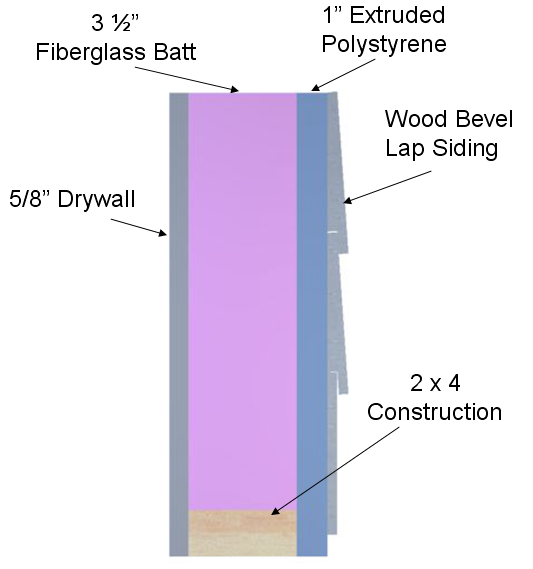 Solve: A 1.00 kg piece of aluminum metal at 90.0 °C is placed in 4.00 liters (= 4.00 kg) of water at 25.0 °C.  Determine the final temperature (Tf).List all known valuesList all unknown valuesSelect EquationsApply known valuesSolveDefine Stefan’s Law.Understand the flow of heat energy in a system is related to material properties and system design, and by considering the thermodynamics of a system, an engineer can predict and manipulate the amount of energy transferred.Find an example of a thermodynamics problem that requires the use of combined equations to find the desired solution. For example, an unknown variable in one equation is satisfied though the use of a second, different equationKey TermDefinitionKey TermDefinitionKey TermsDefinition